RegeringenSocialdepartementetMed överlämnande av socialutskottets betänkande 2017/18:SoU11 Ny övergångsbestämmelse i lagen om samverkan vid utskrivning från sluten hälso- och sjukvård får jag anmäla att riksdagen denna dag bifallit utskottets förslag till riksdagsbeslut.Stockholm den 22 november 2017Riksdagsskrivelse2017/18:66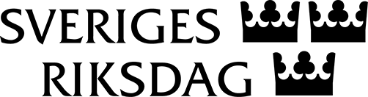 Urban AhlinClaes Mårtensson